Vedení kvalifikační práceMgr. Vlastimil Chytrý, Ph.D.Dobrý den, studenti,pokud máte zájem, abych vám vedl kvalifikační práci (bakalářskou nebo diplomovou), pak je potřeba se přidržet několika důležitých bodů:Profesní zaměřeníZaměřuji se na témata spjatá s matematikou, hodnocením, metakognicí, sběrem dat, metodologií, apod. Nemá smysl mě oslovovat s tématy jako je gerontologie, SPU atd. V případě zájmu o vedení kvalifikační práce s jiným zaměřením, avšak tematickým alespoň trochu podobným mé profesi, nemohu 100% saturovat odbornost práce a stávám se spíše metodologickým a formativním rádcem.Charakter práceZaměřuji se zásadně na práce výzkumného/empirického charakteru. Zde je nutné podotknout, že je možné definovat výzkumný problém i deskriptivní, avšak pro diplomové práce silně doporučuji výzkumné problémy relační, případně kauzální.KomunikaceStudenti, je nutné si uvědomit, že nejste jediní, kdo práci píše případně, že se věnuji také jiným náležitostem. Poslat mi práci o 60ti stránkách s tím, že ji za dva dny musíte odevzdat je předem prohraný boj. Mailů dostávám denně opravdu hodně a tak počítejte s tím, že vám odpovím do týdne. Pokud se tak nestane, opakovaně zašlete váš požadavek.Kvalifikační práce je především vaší prací, z tohoto důvodu vás nebudu pravidelně upozorňovat na skutečnost, že mi máte zaslat práci ke kontrole. Pokud se stane, že práci uvidím poprvé týden před odevzdáním a nebude ABSOLUTNĚ v pořádku, nedovolím vám ji odevzdat. Práci ve finální podobě chci vidět nejpozději měsíc před termínem odevzdání.Po první komunikaci zasílám budoucím bakalientům a diplomantům základní informace k náležitostem práce, které musejí být vypracovány před schvalováním tématu KPR.Je vhodné se několikrát sejít: i) téma + obsah práce, ii) metodologie práce, iii) zpracování dat. Tato tři setkání považuji za absolutní minimum.Průběh tvorby práceVe všech typech závěrečných studií patří ke kritériím hodnocení dodržování formálních norem pro psaní kvalifikačních prací (pravopis, citace, odkazy, formální úprava atd.) 
U zpracovaných prací se předpokládá jasné definování tématu, cílů a úkolů práce jako celku (nejen výzkumné části). Tyto dovednosti by měl mít student výborně zvládnuté a nemůže od vedoucího práce očekávat, že bude upravovat stylistiku věty, citace nebo dokonce opravovat gramatické chyby.  Smyslem teoretické části je podat přehled o dosavadním zpracovávání daného tématu u nás 
i ve světě. Podat důkaz, že se student orientuje v problematice a je schopen zaujmout vlastní zdůvodněné stanovisko. Jedním z výrazných cílů v této etapě práce je nalezení východisek pro formulaci problému u části výzkumné (průzkumné). Z teoretické části musí být jasné, že má student „načteno“. Považuji za velice důležité, aby student čerpal z velkého množství (min 30) vhodných zdrojů.V empirické (praktické, výzkumné, průzkumné) části závěrečné studie se předpokládá dodržení obvyklé struktury výzkumu – stanovení problému, cílů a úkolů výzkumu, hypotéz (nejsou podmínkou u pilotážních prací), provedení analýzy interpretace dat, shrnutí, diskuse a závěry výzkumu i práce jako celku, seznam literatury, označené přílohy.Hodnocení práceDo následující tabulky jsou uvedena kritéria pro hodnocení práce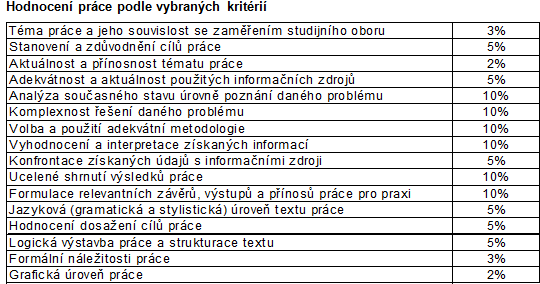 Téma práce musí souviset se studijním oborem předmětu. Je jasné, že student učitelství pro 1. Stupeň ZŠ nebude zkoumat vliv věkem podmíněné makulární degenerace na impulzivitu lidí středního věku.Cíl práce musí být jasně definován a musí být logický a empiricky řešitelný. Není možné si stanovit za cíl např. Zjistit, do jaké míry by případné bretariánství v Africe snížilo hladomor. Cíl práce musí také být přínosný pro teorii a praxi. Nepříjemná může být pak otázka „a k čemu to je, když to tedy vyzkoumáte?“Aktuálnost tématu znamená, zda se daný jev vůbec vyskytuje v soudobé edukační realitě, případně se zkoumají zákonitosti, kdy výsledek je předem jasný.¨Použité zdroje musejí splňovat kritéria nosnosti. Tedy primárně se jedná o monografie, periodika a podobně. Méně vhodné jsou jakékoliv webové stránky. Z mé strany považuji za ideální, pokud má bakalářská práce minimálně 30 zdrojů (jeden cizojazyčný) a minimálně 40 zdrojů (2 cizojazyčné) u diplomových prací.Metodologie – řeší vedoucí práce. Důležitý je logický sled celého výzkumného designu – Výzkumný problém, cíl výzkumu, hypotézy/otázky, vzorek respondentů, výzkumný nástroj a jeho specifika.Vyhodnocení a interpretace je pro studenty nejnáročnější část, která bývá podceňována. Jedná se o vyhodnocování získaných dat, tedy buďto statistické vyhodnocování, případně axiální, otevřené kódování dat a následná interpretace. Interpretace by měla vhodně reagovat jak na získaná data, tak na soudobé poznatky z hlediska studované problematiky. V interpretaci dat by se měl student odkazovat na dostupné zdroje, zda jeho výsledky jsou v korelaci s názory erudovaných odborníků či nikoliv.Čtení práce vedoucímKe všem změnám v práci se vedoucí vyjadřuje pouze jednou a následně již zmiňovanou pasáž bude čtena až při tvorbě posudku. Pokud student nebude náležitě reflektovat daná doporučení, tak je to pouze v jeho dikci. Vedoucí práce nemá kapacitu několikrát číst stejný, již opravený text.DůležitéPokud máš, studente zájem o to, abych ti vedl kvalifikační práci, pak:Seznam se s metodologií pedagogického výzkumu (Gavora prvních 50s).Pročti si dokument Jak psát kvalifikační práci (Škoda)Před vlastním vedením se tě zeptám na oba dokumenty a očekávám, že se v nich budeš orientovat.Hodně sil. 									Vlastimil Chytrý